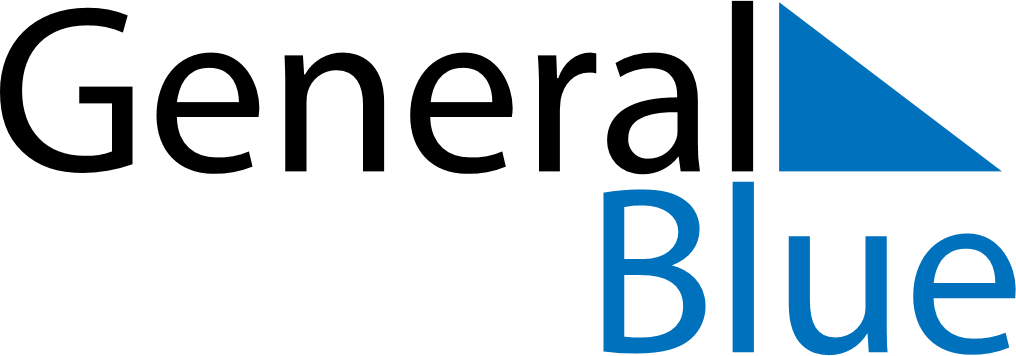 2023202320232023202320232023VaticanVaticanVaticanVaticanVaticanVaticanVaticanJanuaryJanuaryJanuaryJanuaryJanuaryJanuaryJanuaryFebruaryFebruaryFebruaryFebruaryFebruaryFebruaryFebruaryMarchMarchMarchMarchMarchMarchMarchMTWTFSSMTWTFSSMTWTFSS112345123452345678678910111267891011129101112131415131415161718191314151617181916171819202122202122232425262021222324252623242526272829272827282930313031AprilAprilAprilAprilAprilAprilAprilMayMayMayMayMayMayMayJuneJuneJuneJuneJuneJuneJuneMTWTFSSMTWTFSSMTWTFSS12123456712343456789891011121314567891011101112131415161516171819202112131415161718171819202122232223242526272819202122232425242526272829302930312627282930JulyJulyJulyJulyJulyJulyJulyAugustAugustAugustAugustAugustAugustAugustSeptemberSeptemberSeptemberSeptemberSeptemberSeptemberSeptemberMTWTFSSMTWTFSSMTWTFSS1212345612334567897891011121345678910101112131415161415161718192011121314151617171819202122232122232425262718192021222324242526272829302829303125262728293031OctoberOctoberOctoberOctoberOctoberOctoberOctoberNovemberNovemberNovemberNovemberNovemberNovemberNovemberDecemberDecemberDecemberDecemberDecemberDecemberDecemberMTWTFSSMTWTFSSMTWTFSS11234512323456786789101112456789109101112131415131415161718191112131415161716171819202122202122232425261819202122232423242526272829272829302526272829303130312023 Holidays for Vatican2023 Holidays for Vatican2023 Holidays for VaticanJan 1	Solemnity of Mary, Mother of GodJan 6	EpiphanyFeb 11	Anniversary of the foundation of Vatican CityMar 13	Anniversary of the election of Pope FrancisMar 19	Saint JosephApr 10	Easter MondayApr 23	Saint George - Name day of the Holy FatherMay 1	Saint Joseph the WorkerJun 29	Saints Peter and PaulAug 15	AssumptionSep 8	Nativity of MaryNov 1	All Saints’ DayDec 8	Immaculate ConceptionDec 25	Christmas DayDec 26	Boxing Day